 Themes and Values 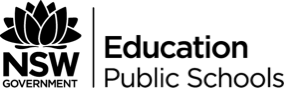 After filling out the table above, what patterns are you noticing between the themes and values? Are they merging into another? How? Why?Evaluate which two themes are significant in shaping your perspective of the text. How do these themes show the text’s enduring nature?Theme (turn into a sentence)ValuesHow is it shown in the filmOverall significance in shaping perspectiveGenderEqualityPrivate vs PublicTransparency and privacyTransparency vs CensorshipFreedomSecurity vs FreedomComfortSurveillance CulturePrivacyIndividual vs CommunityDivided loyaltiesPrice of FreedomConsumerism vs TruthGuilt as perception vs Guilt as Truth